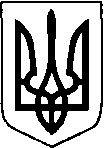 УКРАЇНАВОЛИНСЬКА ОБЛАСТЬКОМУНАЛЬНЕ ПІДПРИЄМСТВО«РОЖИЩЕНСЬКА БАГАТОПРОФІЛЬНА ЛІКАРНЯ»РОЖИЩЕНСЬКОЇ МІСЬКОЇ РАДИвул. Коте Шилокадзе, . Рожище, 45100, тел./факс (03368) 21 248,  е-mail: roz_clinik@ukr.net,  код ЄДРПОУ 01982910_______________________________________________________________________________ПОЯСНЮВАЛЬНА ЗАПИСКАщодо результатів діяльності за 2022 рік комунального підприємства «Рожищенська багатопрофільна лікарня» Рожищенської міської радиКомунальне підприємство «Рожищенська багатопрофільна лікарня» Рожищенської міської ради забезпечує надання кваліфікованої спеціалізованої  (вторинної) амбулаторно-поліклінічної та стаціонарної медичної допомоги населенню. В її структуру входять консультативна поліклініка, в якій здійснюють консультативний прийом амбулаторних хворих лікарями по 20 спеціальностях, стаціонарні відділення на 145 ліжок.  Крім того, для надання послуг пацієнтам організована робота приймального відділення, операційного блоку, фізіотерапевтичного відділення, кабінету функціональної діагностики, рентгенкабінету, кабінету ультразвукової діагностики, фіброгастродуоденоскопії, клініко-діагностичної лабораторії. Робота лікарні організована із цілодобовим режимом роботи з постійною готовністю надання своєчасної медичної допомоги населенню , забезпечено цілодобове чергування лікарів-хірургів, акушер-гінекологів, анестезіологів-реаніматологів.КадриВ штатному розписі КП «Рожищенська багатопрофільна лікарня»   станом на 01.01.2023 року зареєстровано всього  241,25 посад:  49,75 лікарських посад,  98,0 посад молодших спеціалістів з медичною освітою, молодших медичних сестер – 43, 47 посад іншого персоналу, 2,5 – спеціалісти з вищою немедичною освітою, 1,0 - фармацевти.	Штатна чисельність  працівників 239 (з них жінки - 192) з них: 39 лікарів (з них 18 жінок) 97 молодших спеціалістів з медичною освітою (з них 91 жінка) 43 молодших медичних сестер (з них 43 жінки) 46 іншого персоналу (з них 28 жінок)14 працівників - тимчасово відсутні (з них 12 жінок):- 2 лікарі  (з них 0 жінок)- 8 молодших спеціалістів з медичною освітою (з них 8 жінок)	- 1 молодша медична сестра (з них 1 жінка)	- 3 іншого персоналу (з них 3 жінки)-     11 – зовнішніх сумісників, з них:– лікарів2 – інший персоналКількість працівників, прийняті на умовах неповного робочого дня – 4            (з них жінки – 2).Станом на 01.01.2023 року  атестовано 39 лікарів – 95 %:вищу кваліфікаційну категорію мають 18 лікарів – 67 %першу   7 лікарів – 26 %другу  2 – 7 %лікарів-спеціалістів  12 – 29 %          Серед молодших спеціалістів з медичною освітою  атестовано 94 осіб – 90%:вищу кваліфікаційну категорію мають 77 – 82 %першу  15 – 16 %другу  2 – 2 %.Професійне навчання медичного та обслуговуючого персоналу ведеться згідно з навчальними планами, відповідно до Положення про систему    безперервного професійного розвитку  фахівців у сфері охорони здоров’я. Станом на 01.01.2022 року кількість  працюючих пенсіонерів дорівнює по лікарях 5 чол., по середньому медичному персоналу – 4 чол., молодшому медичному персоналу – 1 чол.,  інші – 10 чол.Кількість  працюючих передпенсійного віку дорівнює по лікарях 9 чол., по середньому медичному персоналу – 12 чол., молодшому медичному персоналу – 12 чол.,  інші – 6 чол.Укомплектованість лікарями становить   82 %;молодшими спеціалістами з медичною освітою – 107 %,молодшими     медичними сестрами – 102 %;іншим персоналом – 99 %.Прийнято на роботу за 2022 рік 40 основних працівників ( з них 22 жінки)та 9 зовнішніх сумісників.     Звільнено за 2022 рік 32 основних працівника (з них 15 жінок) та 10   зовнішніх сумісників.Амбулаторно-поліклінічна  допомогаВ поліклініці лікарсько-консультативна допомога надається  по 20 спеціальностях.	Амбулаторний прийом у 2022 році становить 62 тис. 759, ( за направленням ПМСД -42122, самозвернення – 17755).Стоматологічний прийом в  становить 9 тис 876,В жіночому оглядовому кабінеті обстежено 1411 жінок,           В поліклініці працює водійська комісія. В 2022 році оглянуто 579 кандидатів у водії та водіїв транспортних засобів, визнано придатними 579 особи.Комісією на право користування зброєю у 2022 році обстежено 102 чоловіка.В 2022 році в  поліклініці  проведено 870  операційСтаціонарна медична допомогаВ 2022 році в центральну районну лікарню госпіталізовано 4 тис. 014 хворих,, з яких 432 дітей,  серед яких 57 дитина першого року життя. У 2022 році  проліковано 3998 хворих.  У 2022 році іногородніх поступило 246 хворих.В структурі лікарняної захворюваності перше місце займають  хвороби системи кровообігу, друге – хвороби органів дихання,  третє – травми, отруєння та деякі інші наслідки дії зовнішніх причин, на четвертому місці – захворювання органів травлення.В 2022 році усіма хворими, які проліковані в стаціонарі було проведено 38007  л/дня, Зайнятість ліжка склала 263,9 дня,       Середня тривалість лікування становить 9,7 дня Обіг ліжка склав 27, лікарняна летальність за звітний період  становить 1,0 % .   Всього в лікарні померло 54 хворих, з яких 20 жінок та 24  чоловіки. В структурі лікарняної смертності на 1-му місці хвороби системи кровообігу – 61 %,  на другому хвороби органів травлення – 15 %, третьому – новоутворення 11 %.З усіх госпіталізованих в стаціонар  прооперовано 629 хворих і виконано 763 оперативних втручань, із них 306 хворих в плановому порядку  (40 %) і 457 хворих в ургентному порядку (60 %).Хірургічна активність становить 62,2 % В післяопераційному періоді було 2 ускладнення, що складає 0,34 % (обласний показник 0,57 %)	В умовах пологового стаціонару в 2022 році народилося 170 дітей, . За допомогою операції кесаревого розтину родорозрішено 37 вагітних, що становить 21 %  від усіх пологів . Основними показниками до оперативного родорозрішення залишаються рубець на матці, дистрес плоду під час вагітності і пологів, сідничне передлежання плоду, великий плід, багатоплідна вагітність. 	У 2022 році відбулося 96 % партнерських пологів Для подальшого лікування в обласне дитяче територіальне медичне об’єднання було переведено 8 новонароджених.	Станом на 01.01.2023 року в жіночій консультації на обліку  з приводу вагітності перебуває 80 жінок. В минулому році на цю дату на обліку їх перебувало 96.Діагностична службаДля діагностики захворювань призначення ефективного лікування, також моніторингу протікання патологічного процесу в лікарні широко використовуються  можливості діагностичної служби, а саме:рентгенологічного кабінету;кабінету ультразвукової діагностики;ендоскопічного кабінету;кабінету функціональної діагностики;клініко-діагностичної лабораторії;В 2022 році в рентгенологічному кабінеті  проведено 10 тис. 769 рентгенологічних обстеження органів грудної та черевної порожнини, кісток та суглобів, а також з метою виявлення туберкульозу 6886 флюорографій.  	Лікарями ультразвукової діагностики проведено 3 тис. 701 обстежень  пацієнтам..	Ультразвукова діагностика широко використовується для дослідження вагітних жінок та внутрішньоутробного розвитку плода.В ендокринологічному кабінеті зроблено 939 фіброгастродуоденоскопій, 	В кабінеті функціональної діагностики проведено 9 тисяч 013 електрокардіографічних досліджень серця. 	В клініко-діагостичній лабораторії проведено 197 тис. 167 лаборатоних досліджень  крові та біологічних рідин організму. У фізіотерапевтичному відділенні  проліковано 4202 особи. (процедур 68046).У кабінеті ЛФК лікувалося 964 особи ( відпущено  процедур 9196).Фінансово-господарська діяльність07 лютого 2022 року підприємством укладено договір № 0101-Е122-Р000/01 та 03 серпня 2022 року № 3892-Е722-Р000 з Національною службою здоров’я про медичне обслуговування населення за програмою медичних гарантій зі змінами на суму 48 803 558,29 грн.За 2022 рік надходження коштів становить 54 105 998,92 грн., основну дохідну частину підприємства складають надходження від реалізації медичних послуг згідно договору з Національною службою здоров’я про медичне обслуговування населення за програмою медичних гарантій та становлять 47 544 466,27 грн. (89,2%) .  З місцевого бюджету надійшло 5 256 898,99 грн., (9,7%)  - 4 444 248,99 грн., (8,2%) (оплата енергоносіїв та поточний ремонт з заміною водогрійного котла) , та 812 650,0 грн. (1,5%)  (придбання котла твердопаливного )  за програмою підтримки та розвитку вторинної медичної допомоги на території Рожищенської територіальної громади на 2022 рік передбачено – 5 521 305,0 грн.                     Інші доходи  ( реалізація послуг , оренда активів, інші надходження)  –  1 304 633,66 грн. (2,4%)Надходження і використання коштів за 2022 рікВсього надходження коштів за 2022 рік складають 54 105 998,92 грн.Надходження за програмою медичних гарантійза пакетами медичних послуг у 2022 роціВикористання коштів за 2022 рік за найменуваннями та джерелами фінансуванняВсього використання коштів підприємства за 2022 рік 56 411 917,99 грн. Середньомісячна заробітна плата штатного працівника по закладу – 14 823 грн: керівники – 23 959керівники структурних підрозділів – 16 118лікарі – 23 215середній медичний персонал – 13 411молодший медичний персонал – 7 724інші працівники – 8671 На прохання працівників підприємства було перераховано одноденний заробіток  на підтримку Збройних Сил України у сумі - 128 018,75 грн.Доходи та витрати за 2022 рікПридбання основних засобів , ІНМА та проведення ремонтів у 2022 роціДиректор			                      		                                   Віктор РЕДЗІЙК-сть відвідуваньНапр ПМСДСамозверненняВсього627594212217755Терапевт4202418220Ендокринолог531637201596Хірург818744363751Травматолог63405619721Уролог1091186Гінеколог665514725183Офтальмолог66095808801Невропатолог93688647721Психіатр438911253264Отоларинголог57125085627Дерматолог43082028885Найменування операціїК-сть операційУсього870Операції на органах зору157Операції на органах вуха, горла носа23Операції на сечостатевій системі141Операції на жін. ст. органах109Операції  на кістк.-м’язевій с-мі92Операції на шкірі457Профіль ліжокПролікованоза направленнямсамозверненняШМДТерапевтичне7746418152Інфекційне35118163107Хірургічне3492385952Травматологічне43424612176Пологове170150128Гінекологічне2321833712Пат. вагітних2301972112Неврологічне94046540174Педіатричне39520713157Реанімація1235172ВСЬОГО39982508868622НайменуванняЗалишок коштів на 01.01.2022Надходження коштівВикористання коштівЗалишок коштів на 01.01.2023Реалізація медичних послуг (НСЗУ)4 362 182,3047 544 466,2749 954 042,271 952 606,30З міцевого бюджету за цільовими програмами4 444 248,994 444 248,990,00З міцевого бюджету за цільовими програмами бюджет розвитку812 650,00812 650,000,00Реалізація продукції (товарів, робіт,послуг)72 162,51496 227,59408 842,58159 547,52Безоплатно одержані активи0,00Операційна оренда активів100 358,74795 934,71783 084,15113 209,30Інші надходження 9 050,009 050,000,00Виплата відсотків згідно депозиту3 421,363 421,36Разом4 534 703,5554 105 998,9256 411 917,992 228 784,48№ з/пidНайменування показникаУкладені договораОтримано коштів 2022Надходження ,всього48 803 558,2947 544 466,2713Хірургічні операції дорослим та дітям у стаціонарних умовах5 703 013,265 593 720,68247Хірургічні операції дорослим та дітям в умовах стаціонару одного дня210 174,80192 948,8134Стаціонарна допомога дорослим та дітям без проведення хірургічних операцій16 999 256,1216 600 165,56431Стаціонарна медична допомога пацієнтам з гострою респіраторною хворобою COVID-19, спричиненою коронавірусом SARS-CoV-215 895 749,7115 480 846,8257Медична допомога при пологах2 974 897,002 757 821,0069Профілактика, діагностика, спостереження, лікування та реабілітація пацієнтів в амбулаторних умовах4 520 885,404 520 885,40735Ведення вагітності в амбулаторних умовах999 744,00943 102,00811Гістероскопія175 840,00171 360,00923Стаціонарна паліативна медична допомога дорослим та дітям266 574,00266 574,001024Мобільна паліативна медична допомога дорослим і дітям993 252,00993 252,001150Забезпечення кадрового потенціалу системи охорони здоров’я шляхом організації надання медичної допомоги із залученням лікарів-інтернів64 172,0023 790,00Найменування%ВсьогоНСЗУПлата за послугиМіцевий бюджет Заробітна плата63,635 893 479,3335 893 479,33Нарахування на оплату праці13,47 583 303,267 583 303,26Соціальне забезпечення0,160 701,3160 701,31Лікарські засоби2,71 547 006,941 547 006,94Вироби медичного призначення0,9486 279,49456 378,4729 901,02Дезинфекційні засоби0,135 895,0034 345,001 550,00Засоби індивідуального захисту0,3193 823,60193 823,60Продукти харчування0,8465 624,13465 624,13Предмети, матеріали та інвентар1,0557 349,67473 600,6383 749,04Запасні частини0,02 406,002 406,00Будівельні матеріали0,08 911,004 837,004 074,00Паливно-мастильні матеріали0,4244 954,00244 954,00Оплата комунальних послуг та інших  енергоносіїв8,44 751 231,880,00517 624,894 233 606,99М’який інвентар0,00,000,00Ремонт1,81 015 387,31804 745,31210 642,00Інші операційні витрати (оплата послуг)1,6922 648,69823 471,7399 176,96Поповнення електронного рахунку для сплати ПДВ0,3173 700,00173 700,00Видатки на відрядження0,06 596,426 596,42Інші видатки0,021 609,4521 609,45Основні засоби2,51 434 063,00621 413,00812 650,00Інші необоротні матеріальні активи0,6312 106,71236 260,1475 846,57Будівельні роботи , капітальний ремонт1,2694 840,80503 502,00191 338,80Разом10056 411 917,9949 954 042,271 200 976,735 256 898,99Показникитис. грн.%Загальний дохід 57370,1100,0Дохід від реалізаціі товарів, готової продукції, робіт та послуг  48979,585,4 дохід за рахунок надання платних послуг 466,10,8дохід ПМГ 48513,484,6Інший операційний дохід, у тому числі7127,312,4цільовий інший операційний дохід6445,811,2дохід від оренди, від компенсаціій за комунальні платежі від орендаря, інше681,51,2дохід  для покриття витрат (збитків) за рахунок бюджету00Неопераційний дохід1263,32,2у тому числі від амортизації по НА та ОЗ1259,92,2Коригування прибутку по дооцінці 00Витрати періоду58085,7101,2Матеріальні витрати 11248,919,6Витрати на оплату праці 35893,562,6Відрахування на соціальні заходи 7583,313,2Соціальне забезпечення60,70,1Амортизація 2287,84,0Інші операційні витрати 1011,61,8Результат (різниця між  доходом та витратами періоду)-715,6-1,2Всього придбано ОЗ, ІНМА, проведено поточний та капітальний ремонт3 044 969,12Основні засоби ( місцевий бюджет) 812 650,00Твердопаливний котел ARS NAVIGATOR КМ-1000 812 650,00Поточний ремонт210642,0Поточний ремонт з заміною водогрійного твердопал.котла ( 1 частина )210642,0Придбання , проведення робіт за кошти НСЗУ , власні кошти2 021 677,12Основні засоби (НСЗУ)657 193,00Лазер хірургічний діодний Lika-surgeon+10ВТ 1940нм323 423,00Інфільтраційна помпа DP30, з педаллю Vario59 990,00Автоматичний Рефрактор Кератометр URK-700A (офтальмологічне обладнання)189 300,00Лампа щілинна ЩЛ-2Б48 700,00Частотний перетворювач LS SV0751S5-4NU35 780,00Інші необоротні матеріальні активи ( НСЗУ)202 130,14Балон в\т 40л вуглекисл.7 800,00Вироби домашнього текстилю29 550,00Бойлер "Атлантік" 50 л  3 150,00Сковорідки чугунні 26см - 2860,00Тонометр механічний Teta  2 550,02Кісткотримач великий, 280мм1 900,00Кісткові щипці,вигнуті, малі Wuhu kaimao  1 650,00Кісткові щипці,вигнуті, великі Wuhu kaimao1 850,00Перфератор МРТ 800 W2 400,00Бензиновий тример4 850,00Світильник оглядовий VioLight-214 700,00Холодильники "Атлант"МХМ-2835.5523 998,00Морозильна камера GCFW-3008 899,00Бойлер Novatec Standare NS-S 503 558,00Пральна машина GorenjeW1NEI 72 SBS11 899,00Принтер HP LaserJet P2015dn2 250,00Кущоріз електричний2 850,00Жалюзi вертикальні4 289,04Універсальна пробна оправа, з градусною шкалою по системі САБО7 350,00Персональний комп'ютер Intel Core i3-1010512 750,00Морозильна скриня GCFW-3009 399,00Монітор Philips 271V8LA/006 700,00Світловодний інструмент для лазерної хірургії LGO-Innity Side Fiber, Світловодний інструмент для лазерної хірургії LGO-Saturn Side Fiber14 296,00Секція огорожа 3Д вис.2м., довж.2,5м, розміром вічка 50*200мм, товщ. дроту 4+4 мм., оц.+зел.; стовп для огорожі вис.2,5м, розм.60*40мм.; кріплення прижимне оц.+фарба зелене6 392,00Каструля нержавійка 16л., оцинкована15 л., 5 л.4 100,00Столик під лазер хірургічний діодний5 800,00Жалюзі горизонтальні1 690,08Шуруповерт Vorhut 341033 000,00Шуруповерт TEXAS 011601 650,00Основні засоби (власні)54 285,57Стимулятор нервовий для анестезії сплетінь типу Stimuplex HNS 1254 285,57Інші необоротні матеріальні активи ( власні )39 171,00Персональний ком'ютер Intel Core i3-10105\DDR4 2*8GB12 400,00Монітор  Samsung LS27R350FHIXCI  (5390.00 грн.) 1.000 шт5 390,00Кухонне приладдя3 771,00Тачка будівельна Budmoustrer2 550,00Акумулятор АКБ ACEA 6ст. -75А313 920,00Простинка 75*1201 140,00Поточний ремонт374 056,61Часткова оплата за поточний ремонт пандуса для автомобілів швидкої медичної допомоги374 056,61Капітальний ремонт694 840,80Часткова оплата за капітальний ремонт головного входу будівлі лікарні КП «Рожищенська багатопрофільна лікарня» ( НСЗУ) 503 502,00Часткова оплата за капітальний ремонт головного входу будівлі лікарні КП «Рожищенська багатопрофільна лікарня» ( власні)191 338,80Отримано основні засоби - благодійна допомогаОтримано основні засоби - благодійна допомогаОтримано основні засоби - благодійна допомогаОтримано основні засоби - благодійна допомогаВсього:1417473,95Електроплиташт.2600Пересувний  (мобільний )аспіратор на батарейках Atmosшт123528,24Апарат USG (стійка ендоскопічна, система з джерелом світла, шейверна система артроскопічна)шт.1159772,73Апарат для інгаляційного наркозушт.2139342,34Апарат ультразвукової діагностики SIEMENS SONOLINE G60Sшт1191934,50Бензиновий генератор GUCBIR GENERATOR GjB9500-Eшт.139998,73Дизель-генереторна установка DALGAKIRAN Dj33BDшт.1304999,89RENAULT MASTER (АС 8922 СЕ)шт.1505890Медичний відсмоктувач  ASKEA М20шт124028,99Монітор медичний Propag Encore Vital Signs Monitorшт.127378,53Отримано основні засоби за кошти державних та цільових фондівОтримано основні засоби за кошти державних та цільових фондівОтримано основні засоби за кошти державних та цільових фондівОтримано основні засоби за кошти державних та цільових фондівВсього:564346,86Ноутбук Dell Latitude 3420 FHD i516 G RAM, 512 Go SSD. 4 cell batterry, Fingerprint reader, QWERTY keyboard, Windows 10 Proшт.368914,56Ноутбук Dell Latitude 3420 FHD i58 G RAM, 512 Go SSD. 4 cell batterry, Fingerprint reader, QWERTY keyboard, Windows 10 Proшт.245432,30Швидка  мед.допомога PEUGEOT BOXERшт.1450000Отримано інші необоротні матеріальні активи - благодійна допомогаОтримано інші необоротні матеріальні активи - благодійна допомогаОтримано інші необоротні матеріальні активи - благодійна допомога284853,25Отримано інші необоротні матеріальні активи за кошти державних та цільових фондівОтримано інші необоротні матеріальні активи за кошти державних та цільових фондівОтримано інші необоротні матеріальні активи за кошти державних та цільових фондів695384,34РазомРазомРазом2 962 058,40